EL CONOCIMIENTO TÁCITO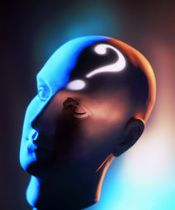  Es aquel usado por los individuos, organizaciones o empresas para lograr alcanzar un propósito práctico, pero este propósito no se puede explicar o comunicar de manera sencilla. Aquí entre la inteligencia de los individuos para interpretar la información o el conocimiento generado a partir de este. Quizá la única forma de comunicar este conocimiento es a través de relación “maestro-aprendiz”. Las habilidades de los individuos es una importante clase de conocimiento tácito, de aquí que nace la idea de la relación, con el fin de enseñar inteligentemente las habilidades que tiene un individuo a otro.Es subjetivo y está basado en la experiencia personal y fuertemente ligado a la acción de los individuos en un contexto determinado. Sabemos más de lo que podemos contar, y todo lo que sabemos es difícil expresarlo en palabras o datos. En muchas ocasiones el conocimiento, como acto, sucede cuando una circunstancia nos lo solicita, no en vacío.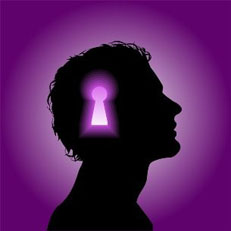 